Приложение к реестру мест (площадок) накопления твердых коммунальных отходов, расположенныхна территории Старицкого муниципального округа Тверской областиСхема размещения мест (площадок) накопления твердых коммунальных отходов, расположенных на территории Старицкого муниципального округа Тверской области(масштаб 1:2000)(по состоянию на 01.12.2023)Продолжение схемыГород СтарицаСхема размещения мест (площадок) накопления твёрдых коммунальных отходов г. Старица, ул. Советская, д.13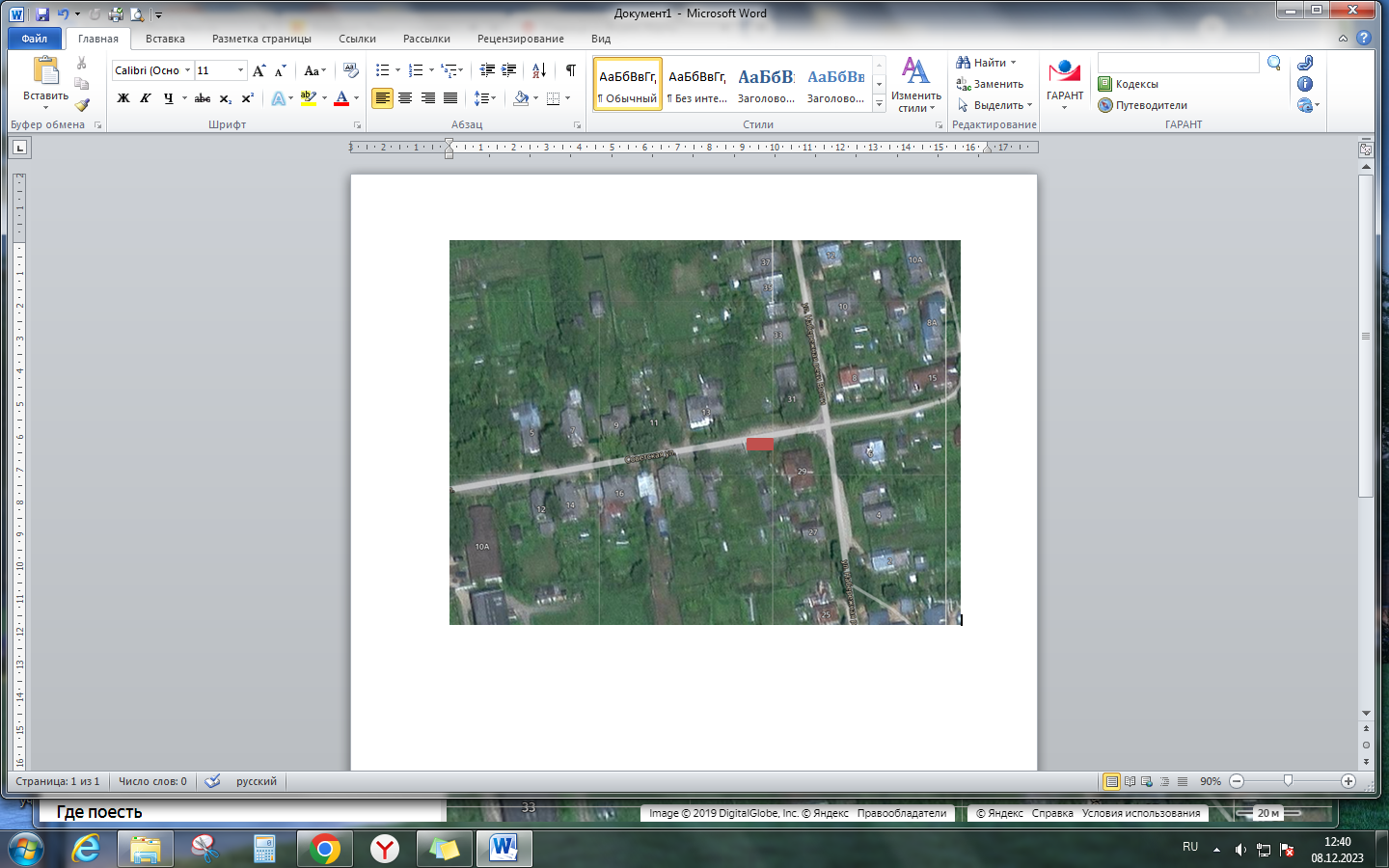 Схема размещения мест (площадок) накопления твёрдых коммунальных отходов г. Старица, ул. Мира, д.10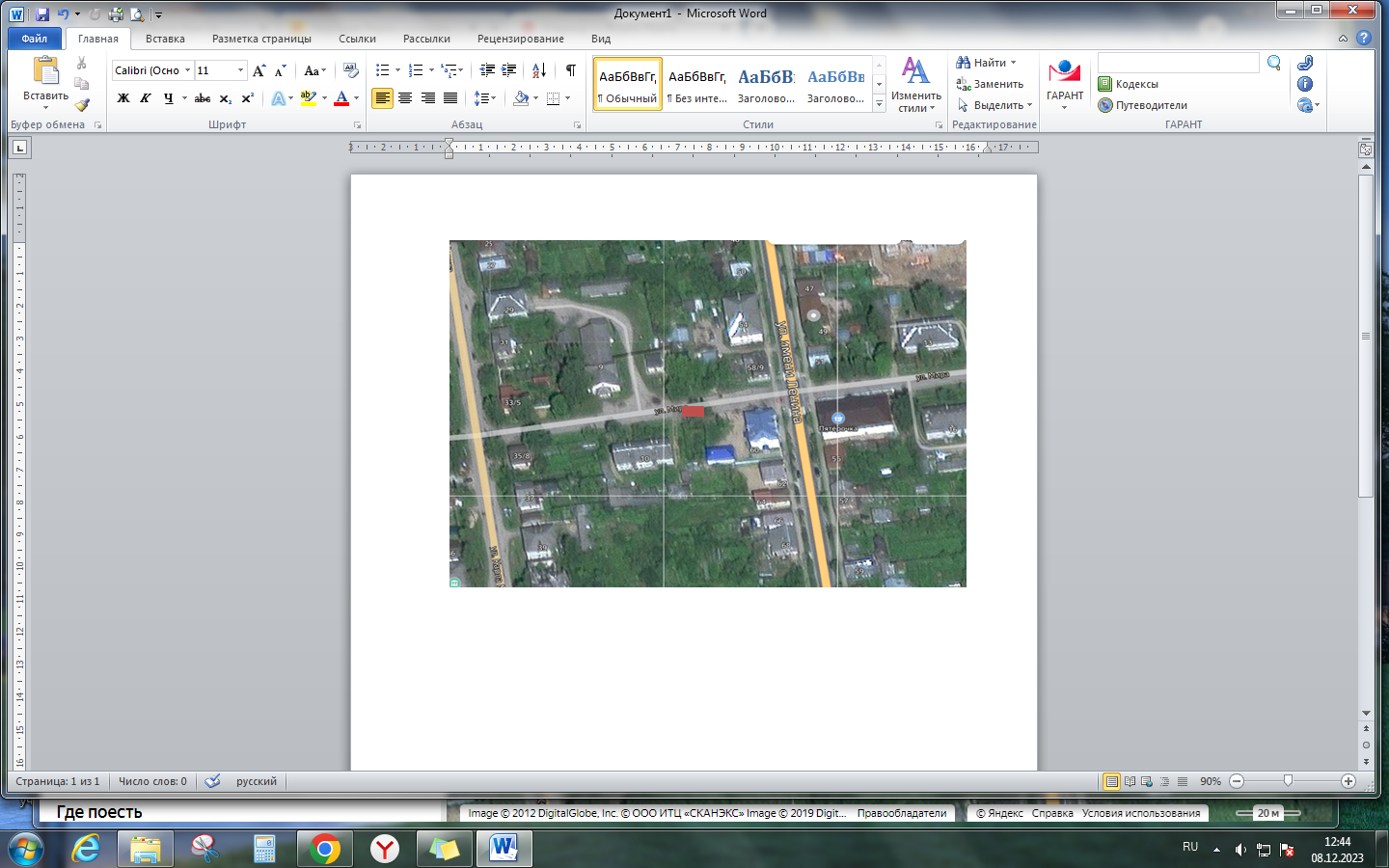 Схема размещения мест (площадок) накопления твёрдых коммунальных отходов г. Старица, ул. Мира, д.36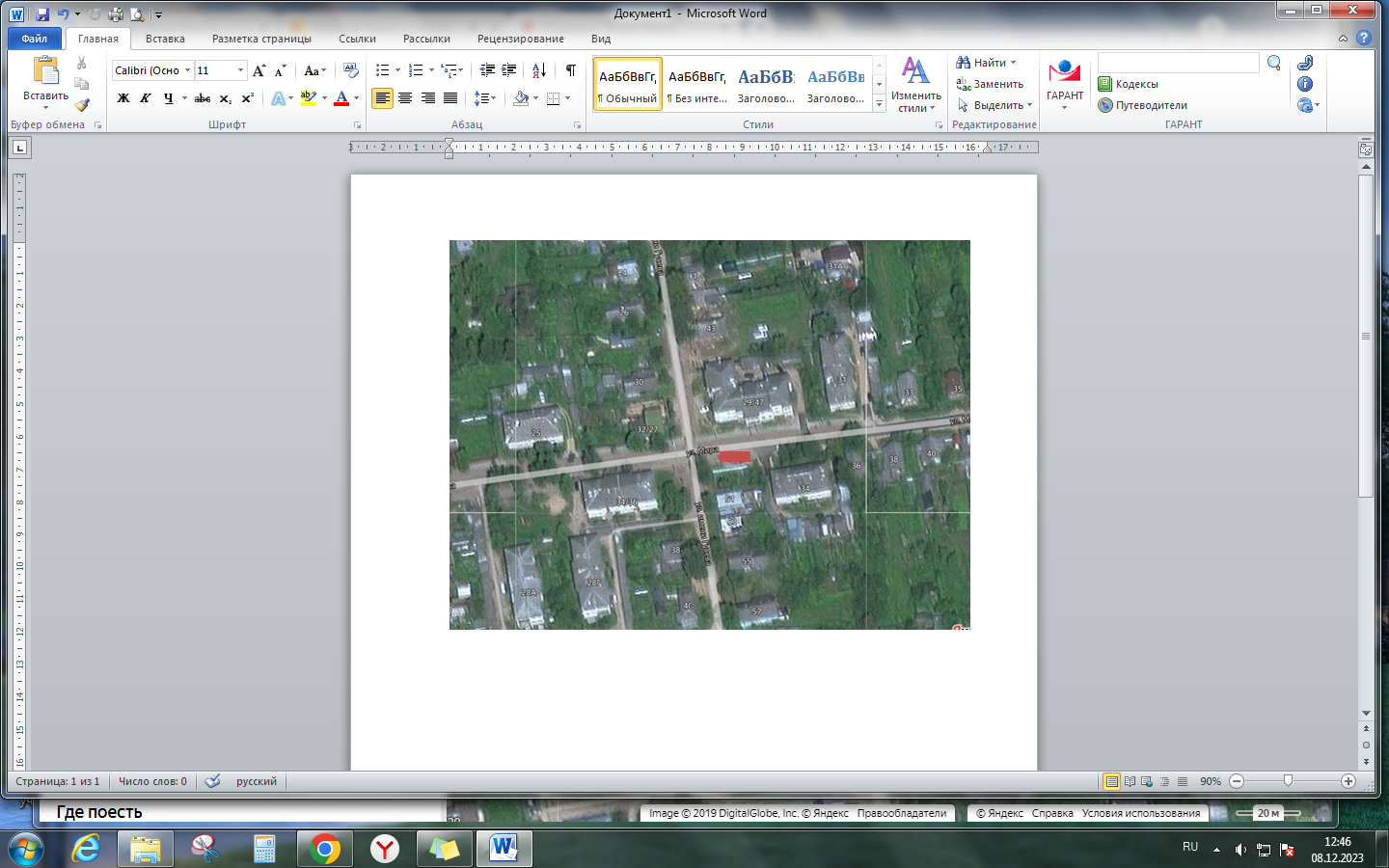 Схема размещения мест (площадок) накопления твёрдых коммунальных отходов г. Старица, ул. Мира, д.16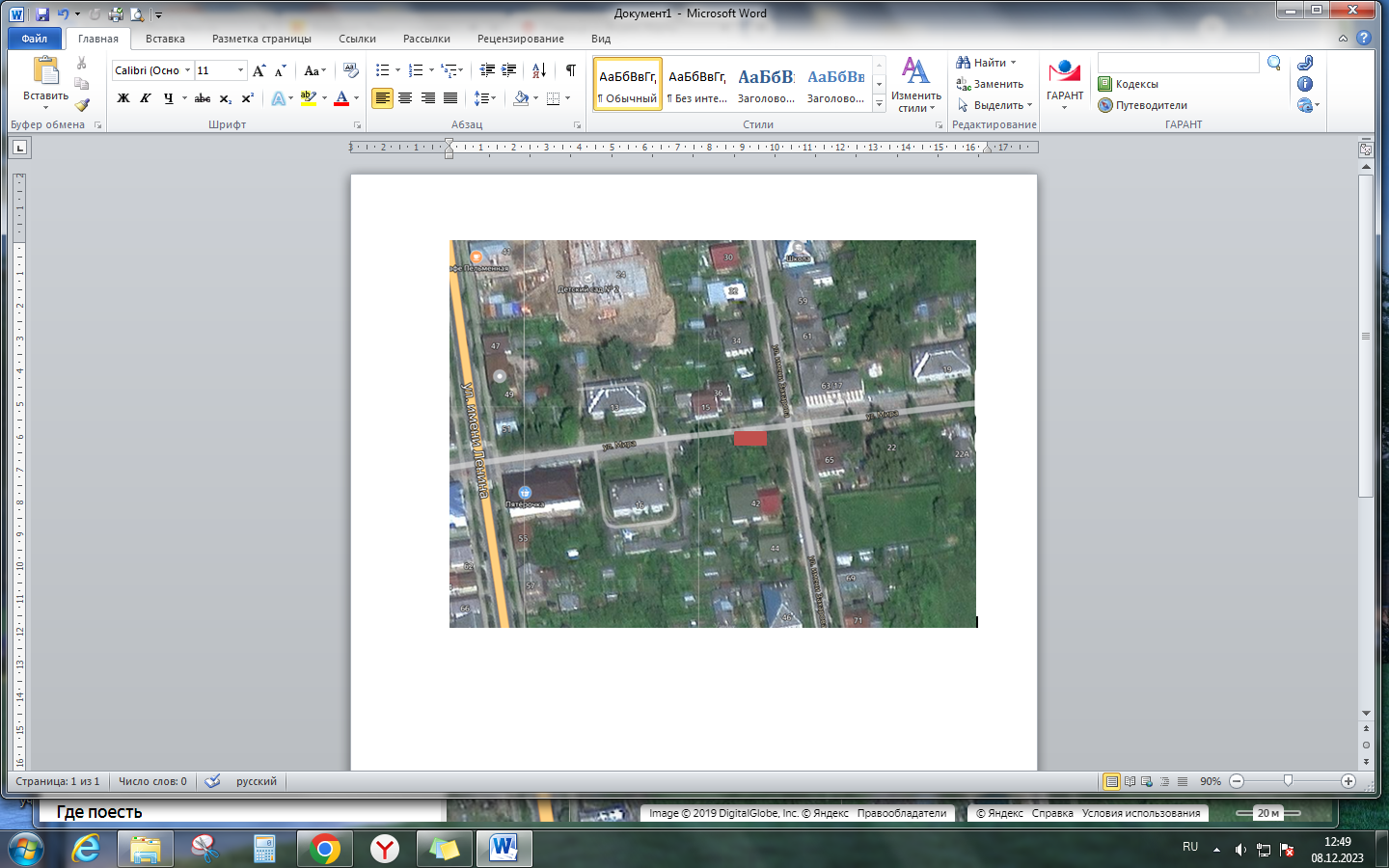 Схема размещения мест (площадок) накопления твёрдых коммунальных отходов г. Старица, ул. Карла Маркса, д.73-75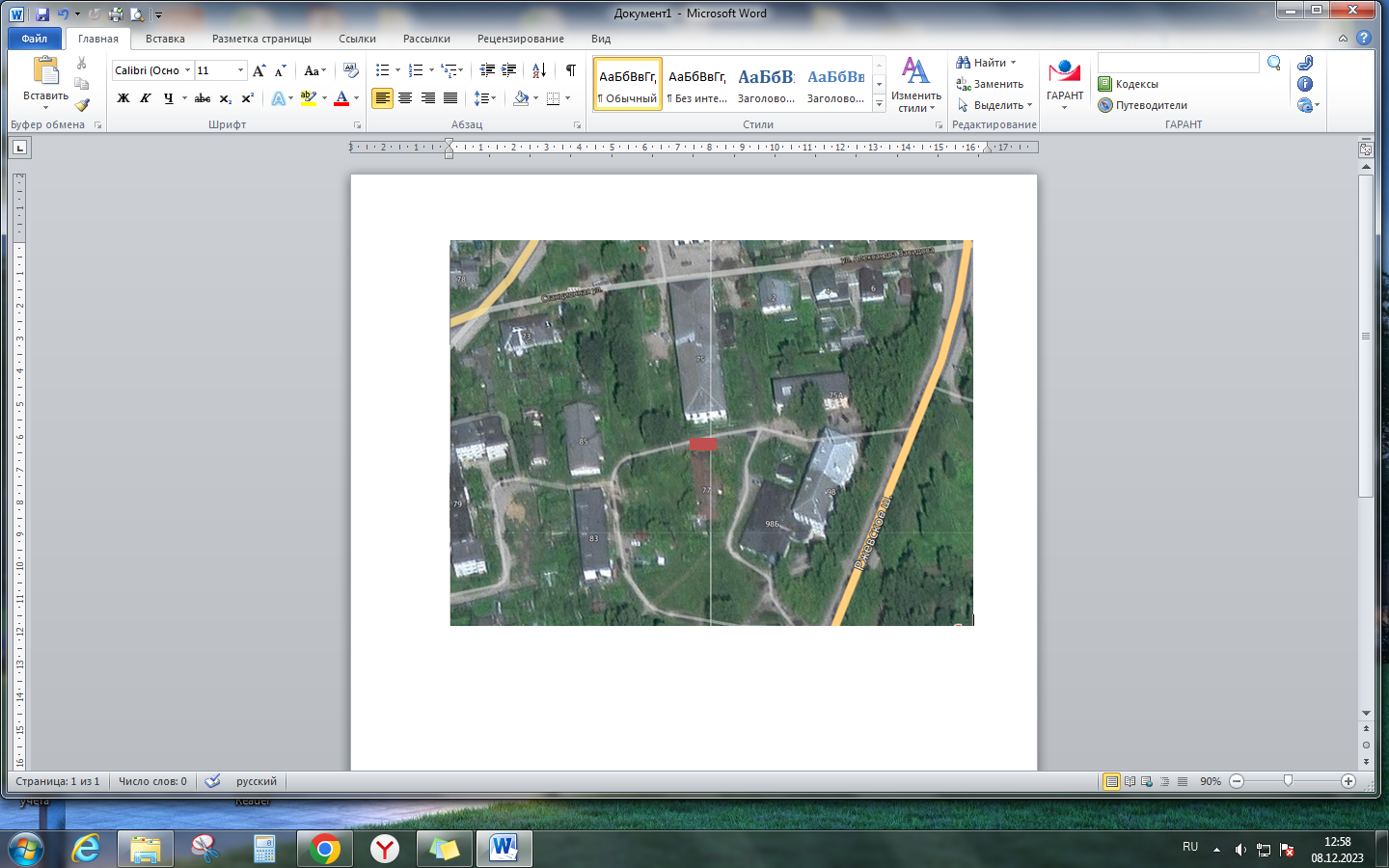 Схема размещения мест (площадок) накопления твёрдых коммунальных отходов г. Старица, ул. Карла Маркса, д.16-17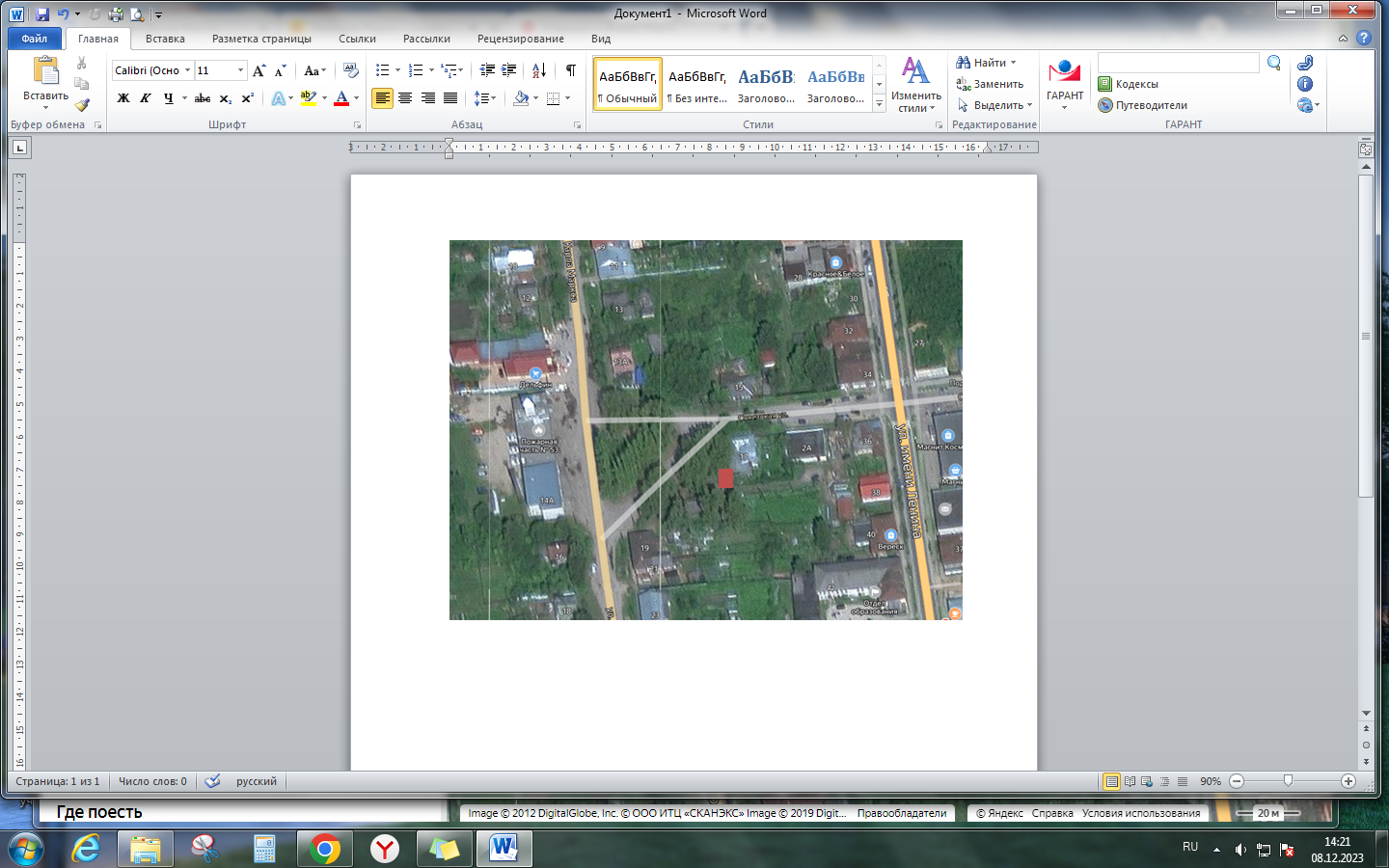 Схема размещения мест (площадок) накопления твёрдых коммунальных отходовг. Старица, ул. Гусева (горсад)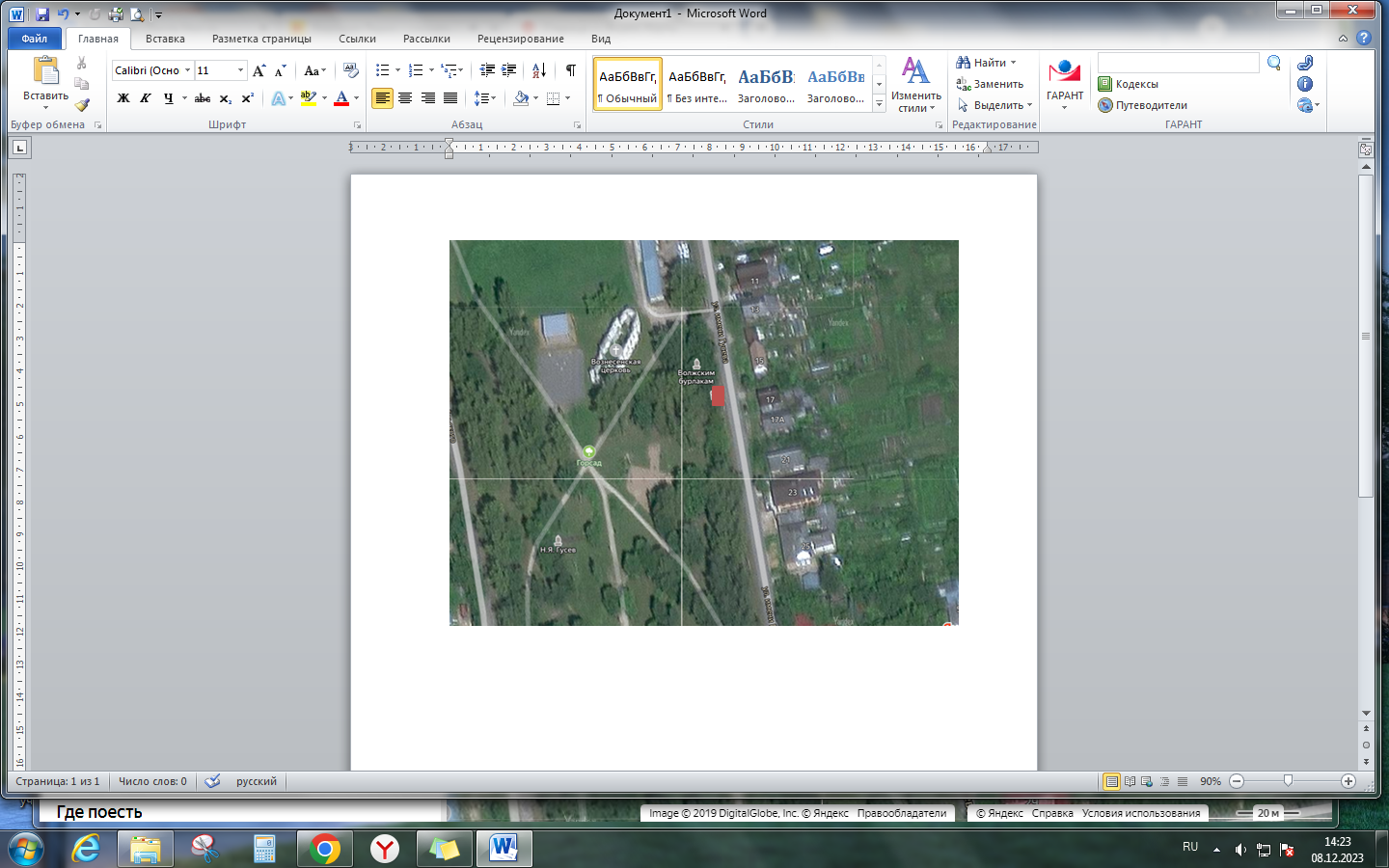 Схема размещения мест (площадок) накопления твёрдых коммунальных отходов г. Старица, ул. Завидова, д.12-13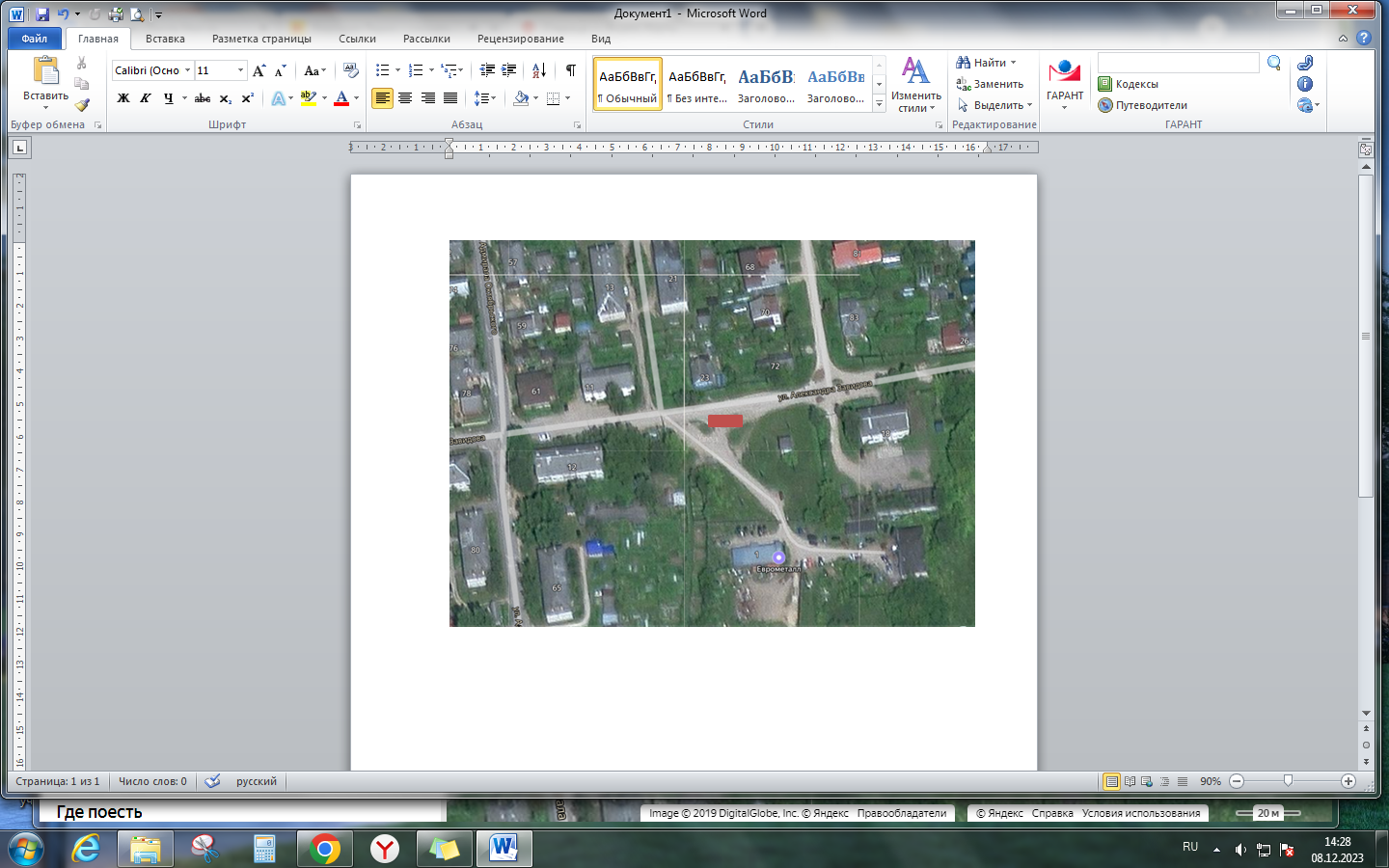 Схема размещения мест (площадок) накопления твёрдых коммунальных отходов г. Старица, ул. Адмирала Октябрьского, д.65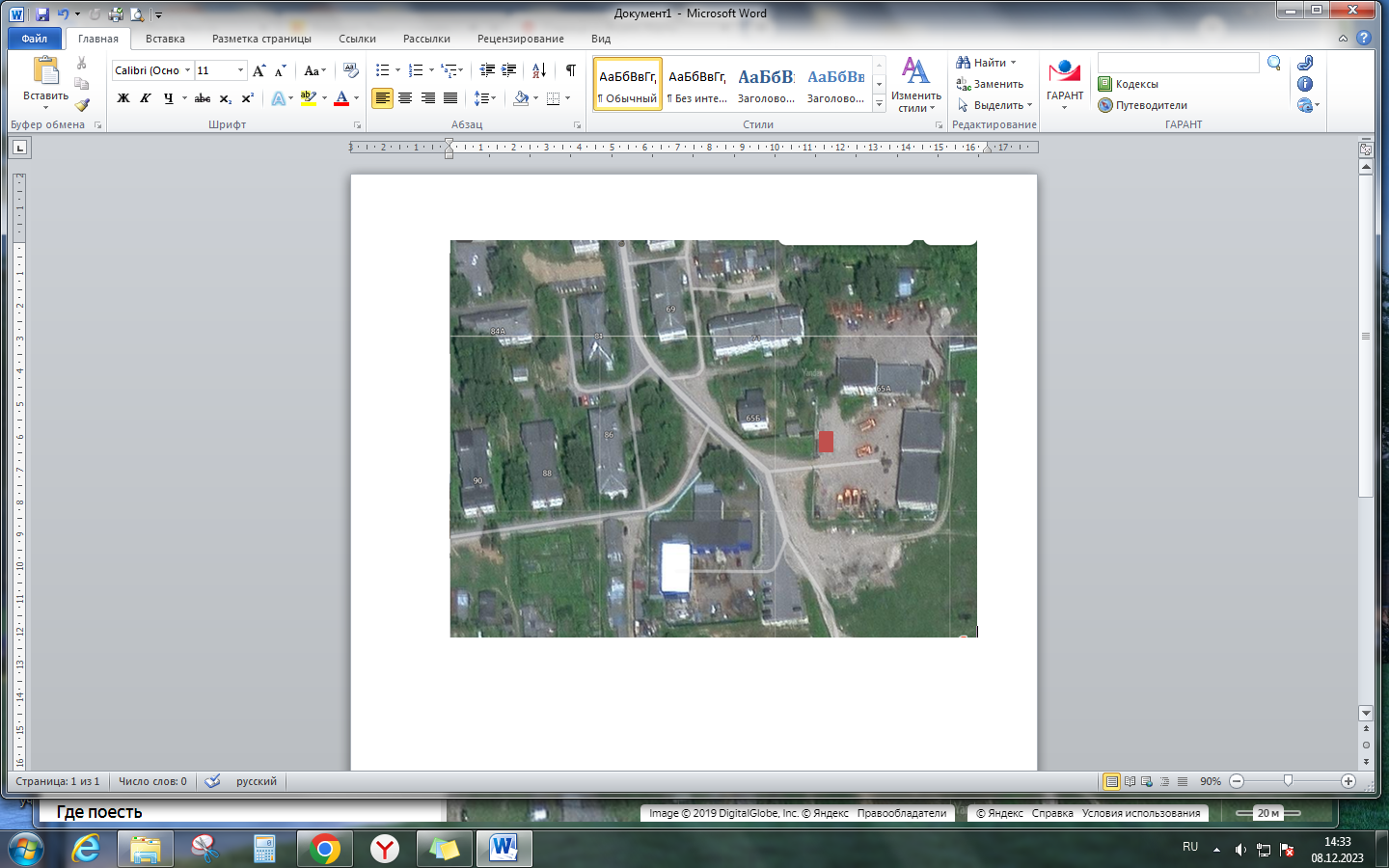 Схема размещения мест (площадок) накопления твёрдых коммунальных отходов г. Старица, ул. Адмирала Октябрьского, д.10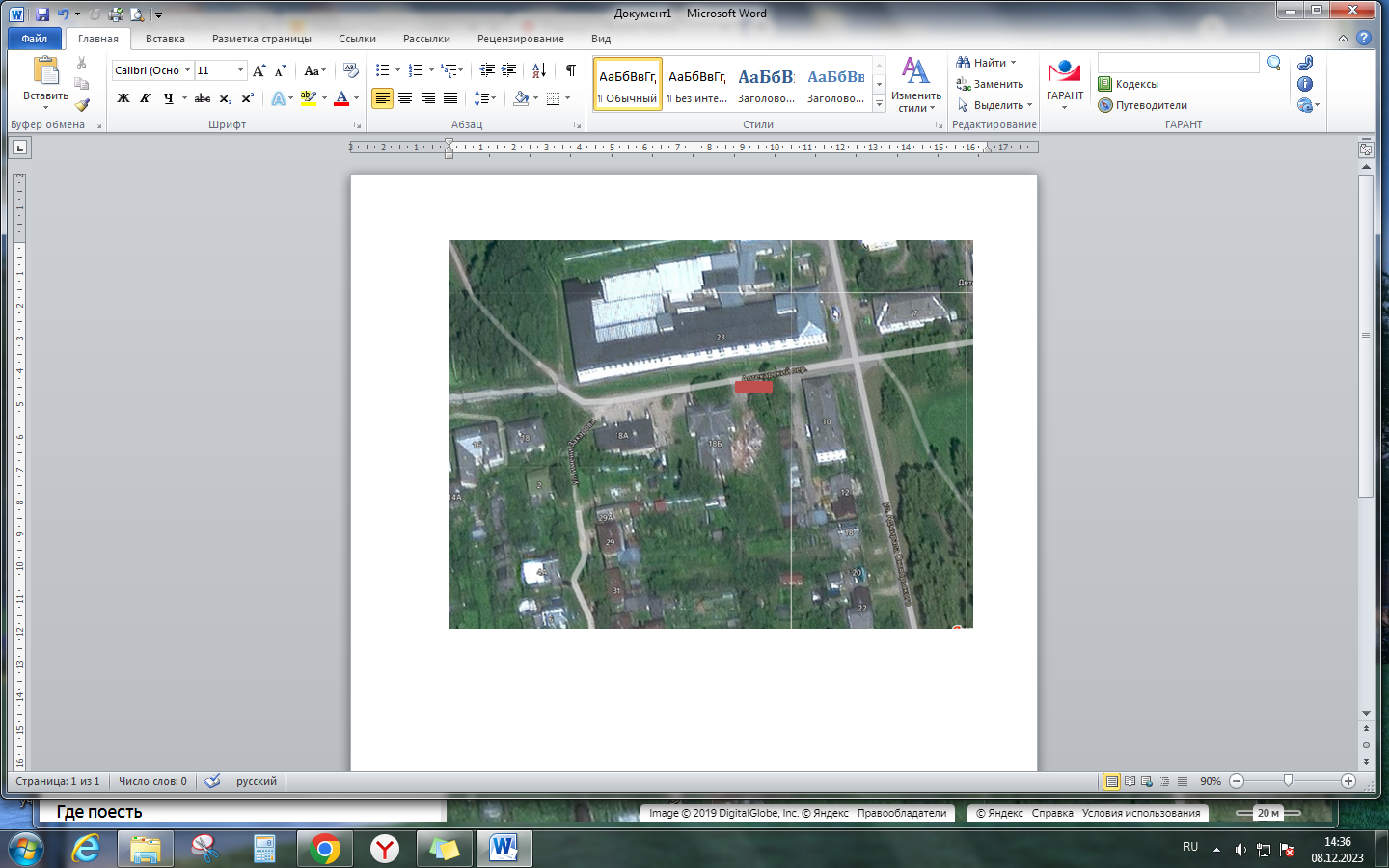 